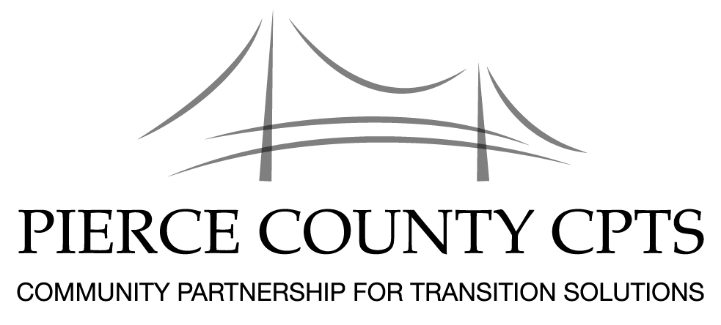 Location: Bates Technical College, 1101 S. Yakima Ave., Tacoma, WA 98405Room: Clyde Hupp Board Room – A329                                                                                                                       Time: 10:00am – 12:00pmPierce County Community Partnership for Transition SolutionsAgendaVision StatementMission StatementA community that welcomes the talents and contributions of all members, including those returning to us from prison and jail.Our mission is to promote the successful reintegration of individuals into community. We accomplish this through purpose driven community partnerships that provide holistic, comprehensive services in support of these individuals as they build self-sufficient and productive lives.  10:00 - 10:15 10:15 – 11:30Brief Introductions: Name, Organization, Who you serve Back to School DrivesNational Alliance of Incarcerated or Formally Incarcerated Women and Girls – N2NSummer Institute, August 23rd and 24th2018 Pierce County Awards – if you would like to nominate an individual or agency please email their name and a bio of their work to piercecpts@gmail.com Hilltop Street Fair, August 25th New facilitator opportunitiesPartner AnnouncementsRapid Refilling and Refreshments  11:30 – 12:00NetworkingOur next meeting: September 7, 2018Location: Bates Technical College, 1101 S. Yakima Ave., Tacoma, WA 98405Room: Clyde Hupp Board Room A329Our next meeting: September 7, 2018Location: Bates Technical College, 1101 S. Yakima Ave., Tacoma, WA 98405Room: Clyde Hupp Board Room A329